ТОМСКАЯ ОБЛАСТЬКРИВОШЕИНСКИЙ РАЙОНМУНИЦИПАЛЬНОЕ ОБРАЗОВАНИЕ ВОЛОДИНСКОЕ СЕЛЬСКОЕ ПОСЕЛЕНИЕ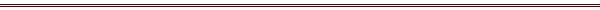 ИНФОРМАЦИОННЫЙ  БЮЛЛЕТЕНЬЕжемесячное печатное издание  для опубликования  (обнародования) правовых актов муниципального образования  Володинское сельское поселение Издается с марта 2020 г.                                                                                                                                29.09.2023                                                                              № 8 (042)СОВЕТ ВОЛОДИНСКОГО СЕЛЬСКОГО ПОСЕЛЕНИЯРЕШЕНИЕ  28.09.2023                                                                                               № 4013-е собрание V созывас.ВолодиноКривошеинский районТомская областьО внесении изменений в решение Совета Володинского сельского поселения № 20 от 23.12.2022 «О бюджете муниципального образования Володинское сельское поселение на 2023 год и на плановый период 2024 и 2025 годов»Рассмотрев представленную Администрацией Володинского сельского поселения информацию о внесении изменений в бюджет муниципального образования Володинское сельское поселение на 2023 год и на плановый период 2024 и 2025 годов,РЕШИЛ:Внести в решение Совета Володинского сельского поселения № 20 от 23.12.2022 «О бюджете муниципального образования Володинское сельское поселение на 2023 год и на плановый период 2024 и 2025 годов» (в редакции решений Совета Володинского сельского поселения от 09.03.2023 № 25, от 27.04.2023 № 31, от 26.07.2023 № 38) следующие изменения:пункт 1 статьи 1 изложить в следующей редакции: «1.  Утвердить основные характеристики местного бюджета муниципального образования Володинское сельское поселение на 2023 год:1) общий объем доходов местного бюджета в сумме 14945,4 тыс. рублей, в том числе налоговые и неналоговые доходы в сумме 6232,6 тыс. рублей; безвозмездные поступления в сумме 8712,8 тыс. рублей;2) общий объем расходов местного бюджета в сумме 18052,4 тыс. рублей;3) дефицит местного бюджета в сумме 3107,0 тыс. рублей.»;приложения 2, 3, 6, 7, 8  изложить в новой редакции согласно приложениям 1,2,3,4,5 к настоящему решению соответственно.2. Настоящее решение опубликовать в информационном бюллетене Володинского сельского поселения и разместить на официальном сайте Володинского сельского поселения http://volodino70.ru/ в информационно-телекоммуникационной сети «Интернет».3. Настоящее решение вступает в силу со дня официального опубликования.Председатель СоветаВолодинского сельского поселения                                Мовкаленко В.И.Глава Володинского сельского поселения                     Петрова Р.П. Приложение 1                к решению Совета Володинского  сельского поселения              от 28.09.2023 № 40Приложение 2к решению Совета Володинского сельского поселения № 20 от 23.12.2022«О бюджете муниципального образования  Володинское сельское поселение на 2023 год и на плановый период 2024 и 2025 годов»Объём доходов бюджета муниципального образования Володинское сельское поселениена 2023 год и на плановый период 2024 и 2025 годовттыс. руб.                    Приложение 2               к решению Совета Володинского  сельского поселения               от 28.09.2023 № 40Приложение 3к решению Совета Володинского сельского поселения № 20 от 23.12.2022 «О бюджете муниципального образования  Володинское сельское поселение на 2023 год и на плановый период 2024 и 2025 годов»Объем  межбюджетных трансфертов бюджету муниципального образования Володинское сельское поселение из бюджета муниципального района на 2023 год и на плановый период 2024 и 2025 годов Приложение 3               к решению Совета Володинского сельского поселения            от  28.09.2023 № 40Приложение 6к решению Совета Володинского сельского поселения № 20 от 23.12.2022 «О бюджете муниципального образования  Володинское сельское поселение на 2023 год и на плановый период 2024 и 2025 годов»Ведомственная структура расходов бюджета муниципального образования Володинское сельское поселение на 2023 год                   Приложение 4               к решению Совета Володинского сельского поселения               от  28.09.2023 № 40Приложение 7к решению Совета Володинского сельского поселения № 20 от 23.12.2022 «О бюджете муниципального образования  Володинское сельское поселение на 2023 год и на плановый период 2024 и 2025 годов»Распределение бюджетных ассигнований по разделам, подразделам, целевым статьям, группам (группам и подгруппам) видов расходов бюджета муниципального образования Володинское сельское поселение на 2023 год                    Приложение 5               к решению Совета Володинского сельского поселения               от  28.09.2023 № 40Приложение 8к решению Совета Володинского сельского поселения № 20 от 23.12.2022 «О бюджете муниципального образования  Володинское сельское поселение на 2023 год и на плановый период 2024 и 2025 годов»Перечень и объемы финансирования муниципальных программ на 2023 год и на плановый период 2024 и 2025 годовТОМСКАЯ  ОБЛАСТЬКРИВОШЕИНСКИЙ  РАЙОНСОВЕТ  ВОЛОДИНСКОГО  СЕЛЬСКОГО  ПОСЕЛЕНИЯРЕШЕНИЕ                                                        28.09.2023                                                                                                № 4113-е собрание V созываО внесении изменений в решение Совета Володинскогосельского поселения от 23.05.2013г. №32 «О размере ипорядке оплаты труда муниципальных служащих в органахместного самоуправления Володинского сельского поселения»Руководствуясь статьей 11 Закона Томской области от 11.09.2007 N 198-ОЗ «О муниципальной службе в Томской области», статьей 23 Закона Томской области от 28.12.2022 N 141-ОЗ «Об областном бюджете на 2023 год и на плановый период 2024 и 2025 годов», РЕШИЛ:Внести в решение Совета Володинского сельского поселения от 23.05.2013г. №32 «О размере и порядке оплаты труда муниципальных служащих в органах местного самоуправления Володинского сельского поселения» (в редакции решений Совета Володинского сельского поселения от 27.06.2013 №44, от 26.12.2014 №108, от 31.07.2015 №132, от 30.03.2018 №26, от 14.11.2019 №93, от 28.07.2022 № 204, от 23.12.2022 № 21)  (далее – решение) следующие изменения:приложение № 2 к решению изложить в новой редакции согласно приложению 1 к настоящему решению;приложение № 3 к решению изложить в новой редакции согласно приложению 2 к настоящему решению. 2. Настоящее решение опубликовать в информационном бюллетене Володинского сельского поселения и разместить на официальном сайте Володинского сельского поселения http://volodino70.ru/ в информационно-телекоммуникационной сети Интернет.3. Настоящее решение вступает в силу с 1 октября 2023 года, но не ранее дня его официального опубликования.Председатель Совета Володинского сельского поселения                                Мовкаленко В.И.Глава Володинского сельского поселения                      Петрова Р.П.                    Приложение 1               к решению Совета Володинского сельского поселения              от  28.09.2023 № 41Приложение № 2к Решению Совета Володинского сельского поселенияот  23.05.2013  № 32РАЗМЕРЫ ДОЛЖНОСТНЫХ ОКЛАДОВ И ЕЖЕМЕСЯЧНОГО ДЕНЕЖНОГО ПООЩРЕНИЯ МУНИЦИПАЛЬНЫХ СЛУЖАЩИХ В ОРГАНАХ МЕСТНОГО САМОУПРАВЛЕНИЯ ВОЛОДИНСКОГО сельского поселения Таблица 1.                    Приложение 2              к решению Совета Володинского сельского поселения              от  28.09.2023 № 41 Приложение № 3к Решению Совета Володинского сельского поселенияот  23.05.2013  № 32РАЗМЕРЫ ОКЛАДОВ ЗА КЛАССНЫЙ ЧИН МУНИЦИПАЛЬНЫХ СЛУЖАЩИХ В ОРГАНАХ МЕСТНОГО САМОУПРАВЛЕНИЯ ВОЛОДИНСКОГО сельского поселения ТОМСКАЯ ОБЛАСТЬКРИВОШЕИНСКИЙ РАЙОНСОВЕТ ВОЛОДИНСКОГО СЕЛЬСКОГО ПОСЕЛЕНИЯРЕШЕНИЕ  №42                                              с.Володино                                                                                   28.09.202313-е собрание V созываО внесении изменения в статью 2 Решения Совета Володинского сельского поселения «Об установлении размера расчетной единицы в муниципальном образовании Володинское сельское поселение»Руководствуясь пунктом 2 статьи 23 Закона Томской области от 28.12.2022 N 141-ОЗ «Об областном бюджете на 2023 год и на плановый период 2024 и 2025 годов», Законом Томской области от 05.08.2011 N 157-ОЗ «О расчетной единице»,РЕШИЛ:1. Внести в статью 2 Решения Совета Володинского сельского поселения от 26.09.2011г. № 149 «Об установлении размера расчетной единицы в муниципальном образовании Володинское сельское поселение» (в редакции решений Совета Володинского сельского поселения №39 от 23.05.2013г., №42 от 27.06.2013г., №107 от 26.12.2014г. №92 от 14.11.2019)  изменение, изложив её в следующей редакции:«Статья 2.Установить размер расчетной единицы, равный 1280,95 рублей».2. Настоящее решение опубликовать в информационном бюллетене Володинского сельского поселения и разместить на официальном сайте Володинского сельского поселения http://volodino70.ru/ в информационно-телекоммуникационной сети Интернет.3. Настоящее решение вступает в силу с 1 октября 2023 года, но не ранее дня его официального опубликования.Председатель СоветаВолодинского сельского поселения                                Мовкаленко В.И.Глава Володинского сельского поселения                      Петрова Р.П.ТОМСКАЯ  ОБЛАСТЬКРИВОШЕИНСКИЙ  РАЙОНСОВЕТ  ВОЛОДИНСКОГО  СЕЛЬСКОГО  ПОСЕЛЕНИЯРЕШЕНИЕ  №43                                         с.Володино                                                                                   28.09.202313-е собрание V созываО внесении изменения в  Положение «Об оплате труда лиц, замещающих муниципальные должности в Володинском сельском поселении»Руководствуясь статьей 5, приложением 3 к Закону Томской области от 9 октября 2007 года  N 223-ОЗ «О муниципальных должностях и должностях муниципальной службы в Томской области», частью 4 статьи 2 Закона Томской области от 17 ноября 2014 года № 151-ОЗ «Об отдельных вопросах формирования органов местного самоуправления муниципальных образований Томской области», частью 1 статьи 23 Устава муниципального образования Володинское сельское поселение, РЕШИЛ:1. Внести в Положение «Об оплате труда лиц, замещающих муниципальные должности в Володинском сельском поселении», утвержденное решением Совета Володинского сельского поселения от 23.05.2013г. №31 «Об утверждении Положения «Об оплате труда лиц, замещающих муниципальные должности в Володинском сельском поселении» (в редакции решений Совета Володинского сельского поселения от 14.06.2016 №160, от 30.03.2018 №25, от 15.11.2018 №53, от 23.12.2022 №24) (далее – Положение), следующее изменение:таблицу в пункте 2.1. Положения изложить в следующей редакции:2. Настоящее решение опубликовать в информационном бюллетене Володинского сельского поселения и разместить на официальном сайте Володинского сельского поселения http://volodino70.ru/ в информационно-телекоммуникационной сети Интернет.3. Настоящее решение вступает в силу со дня его официального опубликования.Председатель Совета Володинского сельского поселения                                Мовкаленко В.И.Глава Володинского сельского поселения                      Петрова Р.П.ТОМСКАЯ  ОБЛАСТЬКРИВОШЕИНСКИЙ  РАЙОНСОВЕТ  ВОЛОДИНСКОГО  СЕЛЬСКОГО  ПОСЕЛЕНИЯРЕШЕНИЕ  №44                                              с.Володино                                                                                    28.09.202313-е собрание V созываО внесении изменения в решение Совета Володинского сельского поселения от 23.05.2013г. № 33 «О муниципальном дорожном фонде муниципального образования Володинское сельское поселение»В целях приведения нормативного правового акта в соответствие с законодательством,РЕШИЛ:1. Внести в решение Совета Володинского сельского поселения от 23.05.2013г. № 33 «О муниципальном дорожном фонде муниципального образования Володинское сельское поселение» (в ред. решения Совета Володинского сельского поселения от 14.11.2013 № 58) следующее изменение:пункт 3 дополнить новыми абзацами восьмым и девятым следующего содержания: «доходов местных бюджетов от платы в счет возмещения вреда, причиняемого автомобильным дорогам местного значения тяжеловесными транспортными средствами;доходов местных бюджетов от штрафов за нарушение правил движения тяжеловесного и (или) крупногабаритного транспортного средства.»;абзац восьмой считать соответственно абзацем десятым.2. Положения пункта 3 решения Совета Володинского сельского поселения от 23.05.2013г.  № 33 «О муниципальном дорожном фонде муниципального образования Володинское сельское поселение» (в редакции настоящего Решения) применяются к правоотношениям, возникающим при составлении и исполнении бюджета муниципального образования Володинское сельское поселение, начиная с бюджета на 2024 год и на плановый период 2025 и 2026 годов. 3.Настоящее решение опубликовать в информационном бюллетене Володинского сельского поселения и разместить на официальном сайте Володинского сельского поселения http://volodino70.ru/ в информационно-телекоммуникационной сети Интернет.4. Контроль за исполнением настоящего решения возложить на контрольно-правовой комитет Совета Володинского сельского поселения.Председатель Совета Володинского сельского поселения                                Мовкаленко В.И.Глава Володинского сельского поселения                     Петрова Р.П.ТОМСКАЯ  ОБЛАСТЬКРИВОШЕИНСКИЙ  РАЙОНСОВЕТ  ВОЛОДИНСКОГО  СЕЛЬСКОГО  ПОСЕЛЕНИЯРЕШЕНИЕ                                                        28.09.2023                                                                                                № 4513-е собрание V созываО внесении изменений в решение Совета Володинского сельского поселения от 27.06.2013 № 41 «Об утверждении Положения о бюджетном процессе в муниципальном образовании Володинское сельское  поселение»В целях приведения нормативного правового акта в соответствие с законодательством, РЕШИЛ:Внести в Положение о бюджетном процессе в муниципальном образовании Володинское сельское  поселение, утвержденное решением Совета Володинского сельского поселения от 27.06.2013г. №41 (в редакции решений Совета Володинского сельского поселения от 29.10.2013 №54, от 25.12.2013 №66, от 24.03.2014 №74, от 22.04.2015 №121, от 27.04.2017 №191. от 24.03.2020 № 110, от 29.04.2021 № 141, от 24.06.2021 №149, от 23.12.2021 № 173, от 09.03.2023 № 27), следующие изменения:раздел 10 «Ведомственные целевые программы» признать утратившим силу;в подпункте 24.2 пункта 24 абзац «распределение расходов на финансирование ведомственных целевых программ» исключить;в подпункте 34.2 пункта 34 слова «и ведомственных целевых» исключить. 2. Настоящее решение опубликовать в информационном бюллетене Володинского сельского поселения и разместить на официальном сайте Володинского сельского поселения http://volodino70.ru/ в информационно-телекоммуникационной сети «Интернет».3. Настоящее решение вступает в силу со дня его официального опубликования.Председатель Совета Володинского сельского поселения                                Мовкаленко В.И.Глава Володинского сельского поселения                      Петрова Р.П.АДМИНИСТРАЦИЯ ВОЛОДИНСКОГО СЕЛЬСКОГО ПОСЕЛЕНИЯ ПОСТАНОВЛЕНИЕ05.09.2023                                                                                               № 88с.ВолодиноКривошеинский районТомская областьО   признании утратившим  силу   постановления  Администрации Володинского  сельского  поселения от  20.06.2014   №33 «Об утверждении схемы системы водоснабжения и водоотведения муниципального образования Володинское сельское поселение на 2014 год и на перспективу до 2025 года»В соответствии со статьей 48 Федерального закона от 06 октября 2003 года №131-ФЗ «Об общих принципах организации местного самоуправления в Российской Федерации» ПОСТАНОВЛЯЕТ:            1. Признать утратившим силу постановление Администрации Володинского сельского поселения от 20.06.2014   №33 «Об утверждении схемы системы водоснабжения и водоотведения муниципального образования Володинское сельское поселение на 2014 год и на перспективу до 2025 года».	2. Настоящее постановление вступает в силу со дня официального опубликования.	3.Настоящее постановление опубликовать в информационном бюллетене Володинского сельского поселения и разместить на официальном сайте Володинского сельского поселения http://volodino70.ru/  в информационно-телекоммуникационной сети «Интернет».             4.  Контроль за исполнением настоящего постановления оставляю за собой.Глава Володинского сельского  поселения                           Р.П.ПетроваНаименование показателей2023 год (тыс.руб.)2024 год (тыс.руб.)2025 год (тыс.руб.)1234Доходы – всего 14945,410922,111068,7в том числе:Налоговые и неналоговые доходы6232,66310,06449,0Безвозмездные поступления от других бюджетов бюджетной системы Российской Федерации8712,84612,14619,7Наименование показателей2023 год (тыс.руб.)2024 год (тыс.руб.)2025 год (тыс.руб.)1234Безвозмездные поступления от других бюджетов бюджетной системы Российской Федерации – всего 8712,84612,14619,7в том числе:Дотации бюджетам поселений на выравнивание бюджетной обеспеченности4993,43997,03997,0Субвенции бюджетам поселений на осуществление первичного воинского учета на территориях, где отсутствуют военные комиссариаты195,7205,0212,6Субвенции бюджетам сельских поселений на предоставление жилых помещений детям-сиротам и детям, оставшимся без попечения родителей, лицам из их числа по договорам найма специализированных жилых помещений965,9Прочие межбюджетные трансферты, передаваемые бюджетам сельских поселений на обеспечение условий для развития физической культуры и массового спорта в рамках регионального проекта "Спорт - норма жизни" государственной программы "Развитие молодежной политики, физической культуры и спорта в Томской области"410,1410,1410,1Прочие межбюджетные трансферты, передаваемые бюджетам сельских поселений на капитальный ремонт и (или) ремонт автомобильных дорог общего пользования местного значения в рамках государственной программы "Развитие транспортной инфраструктуры в Томской области"1763,6Прочие межбюджетные трансферты, передаваемые бюджетам сельских поселений на оказание материальной помощи пострадавшим от пожара гражданам из районного бюджета (Шавко А.И.)10,0Прочие межбюджетные трансферты, передаваемые бюджетам сельских поселений на реализацию инициативного проекта «Устройство ограждения кладбища по адресу: Томская область, Кривошеинский район, деревня Новониколаевка»163,2Прочие межбюджетные трансферты, передаваемые бюджетам сельских поселений на реализацию инициативного проекта «Обустройство двух контейнерных площадок для сбора ТКО на кладбище села Володино Кривошеинского района Томской области»88,3Прочие межбюджетные трансферты, передаваемые бюджетам сельских поселений на ремонт объектов коммунального комплекса по муниципальной программе "Развитие коммунальной и коммуникационной инфраструктуры в Кривошеинском районе"122,6№ п/пНаименованиеВедРзПрРзПрРзПрЦСРЦСРВРВРСумма(тыс.руб.) В С Е Г О18052,41Исполнительно-распорядительный орган муниципального образования−Администрация Володинского сельского поселения90818052.418052.4Общегосударственные вопросы90801006162.46162.4Функционирование высшего должностного лица субъекта Российской Федерации и муниципального образования90801021021.11021.1Руководство и управление в сфере установленных функций органов государственной власти субъектов Российской Федерации  и органов местного самоуправления90801020020000000002000000000200000001021.11021.1Глава муниципального образования90801020020300000002030000000203000001021.11021.1Расходы на выплаты персоналу в целях обеспечения выполнения функций государственными (муниципальными) органами, казенными учреждениями, органами управления государственными внебюджетными фондами90801020020300000002030000000203000001001001021.11021.1Расходы на выплаты персоналу государственных (муниципальных) органов90801020020300000002030000000203000001201201021.11021.1Функционирование Правительства Российской Федерации, высших исполнительных органов государственной власти субъектов Российской Федерации, местных администраций90801044053.04053.0Руководство и управление в сфере установленных функций органов государственной власти субъектов Российской Федерации  и органов местного самоуправления90801040020000000002000000000200000004040.04040.0Центральный аппарат90801040020400000002040000000204000004040.04040.0Расходы на выплаты персоналу в целях обеспечения выполнения функций государственными (муниципальными) органами, казенными учреждениями, органами управления государственными внебюджетными фондами90801040020400000002040000000204000001001003385.43385.4Расходы на выплаты персоналу государственных (муниципальных) органов90801040020400000002040000000204000001201203385.43385.4Закупка товаров, работ и услуг для обеспечения государственных (муниципальных) нужд9080104002040000000204000000020400000200200649.2649.2Иные закупки товаров, работ и услуг для обеспечения государственных (муниципальных) нужд9080104002040000000204000000020400000240240649.2649.2Иные бюджетные ассигнования90801040020400000002040000000204000008008005.45.4Уплата налогов, сборов и иных платежей90801040020400000002040000000204000008508505.45.4Муниципальные программы муниципальных образований908010479000000007900000000790000000013.013.0Ведомственная целевая программа «Информационная политика и работа с общественностью в муниципальном образовании Володинское сельское поселение на 2022 - 2024 годы»908010479710000007971000000797100000013.013.0Размещение информации о деятельности органов местного самоуправления в средствах массовой информации, на официальном сайте и иных отведенных для размещения информации местах90801047971100000797110000079711000002.02.0Закупка товаров, работ и услуг для обеспечения государственных (муниципальных) нужд90801047971100000797110000079711000002002002.02.0Иные закупки товаров, работ и услуг для обеспечения государственных (муниципальных) нужд90801047971100000797110000079711000002402402.02.0Осуществление документооборота с Росстатом, Пенсионным фондом, Фондом социального страхования, налоговой службой и другими органами государственной власти, организациями, гражданами в электронном виде908010479713000007971300000797130000011.011.0Закупка товаров, работ и услуг для обеспечения государственных (муниципальных) нужд908010479713000007971300000797130000020020011.011.0Иные закупки товаров, работ и услуг для обеспечения государственных (муниципальных) нужд908010479713000007971300000797130000024024011.011.0Другие общегосударственные вопросы90801131088.31088.3Реализация государственных функций, связанных с общегосударственным управлением90801130920000000092000000009200000001026.31026.3Выполнение других обязательств государства90801130923000000092300000009230000001026.31026.3Расходы по уплате членских взносов на осуществление деятельности Ассоциации «Совет муниципальных образований Томской области»908011309233000000923300000092330000010.710.7Иные бюджетные ассигнования908011309233000000923300000092330000080080010.710.7Уплата налогов, сборов и иных платежей908011309233000000923300000092330000085085010.710.7Расходы на организацию, ведение похозяйственного учета, обслуживание ИПК «Регистр МО»90801130923600000092360000009236000006.56.5Закупка товаров, работ и услуг для обеспечения государственных (муниципальных) нужд90801130923600000092360000009236000002002006.56.5Иные закупки товаров, работ и услуг для обеспечения государственных (муниципальных) нужд90801130923600000092360000009236000002402406.56.5Расходы по управлению, содержанию  муниципальной собственности, оформление прав в отношении муниципального имущества90801130923800000092380000009238000001009.11009.1Закупка товаров, работ и услуг для обеспечения государственных (муниципальных) нужд908011309238000000923800000092380000020020072.072.0Иные закупки товаров, работ и услуг для обеспечения государственных (муниципальных) нужд908011309238000000923800000092380000024024072.072.0Иные бюджетные ассигнования9080113092380000009238000000923800000800800937.1937.1Уплата налогов, сборов и иных платежей9080113092380000009238000000923800000850850937.1937.1Муниципальные программы муниципальных образований908011379000000007900000000790000000062.062.0Ведомственная целевая программа «Информационная политика и работа с общественностью в муниципальном образовании Володинское сельское поселение на 2022 - 2024 годы»908011379710000007971000000797100000062.062.0Размещение информации о деятельности органов местного самоуправления в средствах массовой информации, на официальном сайте и иных отведенных для размещения информации местах908011379711000007971100000797110000062.062.0Закупка товаров, работ и услуг для обеспечения государственных (муниципальных) нужд908011379711000007971100000797110000020020062.062.0Иные закупки товаров, работ и услуг для обеспечения государственных (муниципальных) нужд908011379711000007971100000797110000024024062.062.0Национальная оборона9080200195.7195.7Мобилизационная и вневойсковая подготовка9080203195.7195.7Государственная программа "Эффективное управление региональными финансами, государственными закупками и совершенствование межбюджетных отношений в Томской области"9080203210000000021000000002100000000195.7195.7Подпрограмма «Совершенствование межбюджетных отношений в Томской области»9080203212000000021200000002120000000195.7195.7Основное мероприятие «Обеспечение осуществления в муниципальных образованиях Томской области передаваемых Российской Федерацией органам местного самоуправления полномочий по первичному воинскому учету на территориях, где отсутствуют военные комиссариаты»9080203212810000021281000002128100000195.7195.7Осуществление первичного воинского учета на территориях, где отсутствуют военные комиссариаты9080203212815118021281511802128151180195.7195.7Расходы на выплаты персоналу в целях обеспечения выполнения функций государственными (муниципальными) органами, казенными учреждениями, органами управления государственными внебюджетными фондами9080203212815118021281511802128151180100100195.7195.7Расходы на выплаты персоналу казенных учреждений9080203212815118021281511802128151180110110195.7195.7Национальная безопасность и правоохранительная деятельность908030033.633.6Защита населения и территории от чрезвычайных ситуаций природного и техногенного характера, пожарная безопасность908031033.633.6Мероприятия по предупреждению и ликвидации последствий чрезвычайных ситуаций и стихийных бедствий908031021800000002180000000218000000033.633.6Предупреждение и ликвидация последствий чрезвычайных ситуаций и стихийных бедствий природного и техногенного характера908031021810000002181000000218100000033.633.6Предупреждение и ликвидация последствий чрезвычайных ситуаций и стихийных бедствий природного и техногенного характера за счет средств местного бюджета908031021811000002181100000218110000033.633.6Закупка товаров, работ и услуг для обеспечения государственных (муниципальных) нужд908031021811000002181100000218110000020020033.633.6Иные закупки товаров, работ и услуг для обеспечения государственных (муниципальных) нужд908031021811000002181100000218110000024024033.633.6Национальная экономика90804003725.63725.6Дорожное хозяйство (дорожные фонды)90804093725.63725.6Государственная программа «Развитие транспортной инфраструктуры в Томской области»90804091800000000180000000018000000001763.61763.6Подпрограмма «Сохранение и развитие автомобильных дорог Томской области»90804091820000000182000000018200000001763.61763.6Основное мероприятие «Капитальный ремонт и (или) ремонт автомобильных дорог общего пользования местного значения»90804091828400000182840000018284000001763.61763.6Капитальный ремонт и (или) ремонт автомобильных дорог общего пользования местного значения90804091828440930182844093018284409301763.61763.6Закупка товаров, работ и услуг для обеспечения государственных (муниципальных) нужд90804091828440930182844093018284409302002001763.61763.6Иные закупки товаров, работ и услуг для обеспечения государственных (муниципальных) нужд90804091828440930182844093018284409302402401763.61763.6Муниципальные программы муниципальных образований90804097900000000790000000079000000001962.01962.0Программа  комплексного  развития  транспортной инфраструктуры муниципального образования Володинское сельское поселение на 2017-2021 годы и на перспективу до 2027 года90804097969000000796900000079690000001962.01962.0Обеспечение содержания автомобильных дорог90804097969100000796910000079691000001250.01250.0Закупка товаров, работ и услуг для обеспечения государственных (муниципальных) нужд90804097969100000796910000079691000002002001250.01250.0Иные закупки товаров, работ и услуг для обеспечения государственных (муниципальных) нужд90804097969100000796910000079691000002402401250.01250.0Ремонт автомобильных дорог9080409796920000079692000007969200000712.0712.0Закупка товаров, работ и услуг для обеспечения государственных (муниципальных) нужд9080409796920000079692000007969200000200200619.2619.2Иные закупки товаров, работ и услуг для обеспечения государственных (муниципальных) нужд9080409796920000079692000007969200000240240619.2619.2Софинанирование по субсидии местным бюджетам на ремонт автомобильных дорог общего пользования местного значения в рамках государственной программы "Развитие транспортной инфраструктуры в Томской области"908040979692S093079692S093079692S093092.892.8Закупка товаров, работ и услуг для обеспечения государственных (муниципальных) нужд908040979692S093079692S093079692S093020020092.892.8Иные закупки товаров, работ и услуг для обеспечения государственных (муниципальных) нужд908040979692S093079692S093079692S093024024092.892.8Жилищно-коммунальное хозяйство90805002925.12925.1Жилищное хозяйство90805017.07.0Поддержка жилищного хозяйства90805013900000000390000000039000000007.07.0Мероприятия в области жилищного хозяйства90805013900300000390030000039003000007.07.0Закупка товаров, работ и услуг для обеспечения государственных (муниципальных) нужд90805013900300000390030000039003000002002007.07.0Иные закупки товаров, работ и услуг для обеспечения государственных (муниципальных) нужд90805013900300000390030000039003000002402407.07.0Коммунальное хозяйство90805021672.61672.6Муниципальные программы муниципальных образований90805027900000000790000000079000000001672.61672.6Муниципальная программа "Развитие коммунальной и коммуникационной инфраструктуры в Кривошеинском районе"9080502792900000079290000007929000000122.6122.6Подготовка объектов коммунального комплекса Кривошеинского района к прохождению отопительного сезона9080502792930000079293000007929300000122.6122.6Закупка товаров, работ и услуг для обеспечения государственных (муниципальных) нужд9080502792930000079293000007929300000200200122.6122.6Иные закупки товаров, работ и услуг для обеспечения государственных (муниципальных) нужд9080502792930000079293000007929300000240240122.6122.6Программа комплексного развития систем коммунальной инфраструктуры Володинского сельского поселения на 2021–2025 годы и на период до 2032 года90805027968000000796800000079680000001550.01550.0Развитие системы водоснабжения и водоотведения90805027968100000796810000079681000001063.51063.5Закупка товаров, работ и услуг для обеспечения государственных (муниципальных) нужд90805027968100000796810000079681000002002001063.51063.5Иные закупки товаров, работ и услуг для обеспечения государственных (муниципальных) нужд90805027968100000796810000079681000002402401063.51063.5Развитие системы теплоснабжения9080502796820000079682000007968200000486.5486.5Закупка товаров, работ и услуг для обеспечения государственных (муниципальных) нужд9080502796820000079682000007968200000200200486.5486.5Иные закупки товаров, работ и услуг для обеспечения государственных (муниципальных) нужд9080502796820000079682000007968200000240240486.5486.5Благоустройство90805031245.51245.5Государственная программа "Эффективное управление региональными финансами, государственными закупками и совершенствование межбюджетных отношений в Томской области"9080503210000000021000000002100000000251.5251.5Подпрограмма "Повышение финансовой грамотности в Томской области"9080503214000000021400000002140000000251.5251.5Основное мероприятие "Содействие в реализации в муниципальных образованиях Томской области инфраструктурных проектов, предложенных населением Томской области"9080503214820000021482000002148200000251.5251.5Финансовая поддержка инициативных проектов, выдвигаемых муниципальными образованиями Томской области9080503214824110021482411002148241100251.5251.5Реализация инициативного проекта "Устройство ограждения кладбища по адресу: Томская область, Кривошеинский район, деревня Новониколаевка"9080503214824110621482411062148241106163.2163.2Закупка товаров, работ и услуг для обеспечения государственных (муниципальных) нужд9080503214824110621482411062148241106200200163.2163.2Иные закупки товаров, работ и услуг для обеспечения государственных (муниципальных) нужд9080503214824110621482411062148241106240240163.2163.2Реализация инициативного проекта "Обустройство двух контейнерных площадок для сбора ТКО на кладбище села Володино Кривошеинского района Томской области"908050321482411072148241107214824110788.388.3Закупка товаров, работ и услуг для обеспечения государственных (муниципальных) нужд908050321482411072148241107214824110720020088.388.3Иные закупки товаров, работ и услуг для обеспечения государственных (муниципальных) нужд908050321482411072148241107214824110724024088.388.3Благоустройство9080503600000000060000000006000000000994.0994.0Уличное освещение9080503600010000060001000006000100000291.2291.2Закупка товаров, работ и услуг для обеспечения государственных (муниципальных) нужд9080503600010000060001000006000100000200200291.2291.2Иные закупки товаров, работ и услуг для обеспечения государственных (муниципальных) нужд9080503600010000060001000006000100000240240291.2291.2Организация и содержание мест захоронения9080503600040000060004000006000400000238.3238.3Закупка товаров, работ и услуг для обеспечения государственных (муниципальных) нужд908050360004000006000400000600040000020020089.789.7Иные закупки товаров, работ и услуг для обеспечения государственных (муниципальных) нужд908050360004000006000400000600040000024024089.789.7Реализация инициативного проекта "Устройство ограждения кладбища по адресу: Томская область, Кривошеинский район, деревня Новониколаевка"908050360004S110660004S110660004S110693.693.6Закупка товаров, работ и услуг для обеспечения государственных (муниципальных) нужд908050360004S110660004S110660004S110620020093.693.6Иные закупки товаров, работ и услуг для обеспечения государственных (муниципальных) нужд908050360004S110660004S110660004S110624024093.693.6Реализация инициативного проекта "Обустройство двух контейнерных площадок для сбора ТКО на кладбище села Володино Кривошеинского района Томской области"908050360004S110760004S110760004S110755.055.0Закупка товаров, работ и услуг для обеспечения государственных (муниципальных) нужд908050360004S110760004S110760004S110720020055.055.0Иные закупки товаров, работ и услуг для обеспечения государственных (муниципальных) нужд908050360004S110760004S110760004S110724024055.055.0Прочие мероприятия по благоустройству городских округов и поселений9080503600050000060005000006000500000464.5464.5Закупка товаров, работ и услуг для обеспечения государственных (муниципальных) нужд9080503600050000060005000006000500000200200464.5464.5Иные закупки товаров, работ и услуг для обеспечения государственных (муниципальных) нужд9080503600050000060005000006000500000240240464.5464.5Культура и кинематография90808002019.62019.6Культура90808011994.61994.6Иные межбюджетные трансферты9080801521000000052100000005210000000398.6398.6Межбюджетные трансферты бюджетам муниципальных районов из бюджетов поселений и межбюджетные трансферты бюджетам поселений из бюджетов муниципальных районов на осуществление части полномочий по решению вопросов местного значения в соответствии с заключенными соглашениями9080801521060000052106000005210600000398.6398.6Межбюджетные трансферты9080801521060000052106000005210600000500500398.6398.6Иные межбюджетные трансферты9080801521060000052106000005210600000540540398.6398.6Муниципальные программы муниципальных образований90808017900000000790000000079000000001596.01596.0Муниципальная программа "Комплексное развитие сельских территорий в Кривошеинском районе на 2021-2024 годы с прогнозом на 2025-2026 годы"90808017920000000792000000079200000001596.01596.0Современный облик сельских территорий90808017920500000792050000079205000001596.01596.0Капитальные вложения в объекты государственной (муниципальной) собственности90808017920500000792050000079205000004004001596.01596.0Бюджетные инвестиции90808017920500000792050000079205000004104101596.01596.0Другие вопросы в области культуры, кинематографии908080425.025.0Муниципальные программы муниципальных образований908080479000000007900000000790000000025.025.0Ведомственная целевая программа «Информационная политика и работа с общественностью в муниципальном образовании Володинское сельское поселение на 2022 - 2024 годы»908080479710000007971000000797100000025.025.0Организация и проведение специальных событий и мероприятий, посвященных праздничным и памятным датам908080479712000007971200000797120000025.025.0Закупка товаров, работ и услуг для обеспечения государственных (муниципальных) нужд908080479712000007971200000797120000020020025.025.0Иные закупки товаров, работ и услуг для обеспечения государственных (муниципальных) нужд908080479712000007971200000797120000024024025.025.0Социальная политика9081000975.9975.9Социальное обеспечение населения908100310.010.0Резервные фонды908100307000000000700000000070000000010.010.0Резервные фонды местных администраций908100307005000000700500000070050000010.010.0Социальное обеспечение и иные выплаты населению908100307005000000700500000070050000030030010.010.0Социальные выплаты гражданам, кроме публичных нормативных социальных выплат908100307005000000700500000070050000032032010.010.0Охрана семьи и детства9081004965.9965.9Государственная программа "Социальная поддержка населения Томской области"9081004110000000011000000001100000000965.9965.9Подпрограмма "Развитие мер социальной поддержки отдельных категорий граждан"9081004111000000011100000001110000000965.9965.9Основное мероприятие "Обеспечение жилыми помещениями детей-сирот и детей, оставшихся без попечения родителей, лиц из их числа"9081004111890000011189000001118900000965.9965.9Предоставление жилых помещений детям-сиротам и детям, оставшимся без попечения родителей, лицам из их числа по договорам найма специализированных жилых помещений (обеспечение жилыми помещениями детей-сирот и детей, оставшихся без попечения родителей, лиц из числа детей-сирот и детей, оставшихся без попечения родителей, которые не являются нанимателями жилых помещений по договорам социального найма или членами семьи нанимателя жилого помещения по договору социального найма либо собственниками жилых помещений, а также детей-сирот и детей, оставшихся без попечения родителей, лиц из числа детей-сирот и детей, оставшихся без попечения родителей, которые являются нанимателями жилых помещений по договорам социального найма или членами семьи нанимателя жилого помещения по договору социального найма либо собственниками жилых помещений, в случае, если их проживание в ранее занимаемых жилых помещениях признается невозможным, посредством предоставления благоустроенного жилого помещения специализированного жилищного фонда по договорам найма специализированных жилых помещений)908100411189R082011189R082011189R0820965.9965.9Капитальные вложения в объекты государственной (муниципальной) собственности908100411189R082011189R082011189R0820400400965.9965.9Бюджетные инвестиции908100411189R082011189R082011189R0820410410965.9965.9Физическая культура и спорт90811002014.52014.5Физическая культура9081101503.5503.5Государственная программа «Развитие молодежной политики, физической культуры и спорта в Томской области»9081101080000000008000000000800000000410.1410.1Проектная часть государственной программы908110108W000000008W000000008W0000000410.1410.1Региональный проект «Спорт – норма жизни»908110108WР50000008WР50000008WР500000410.1410.1Обеспечение условий для развития физической культуры и массового спорта908110108WР54000808WР54000808WР540008410.1410.1Расходы на выплаты персоналу в целях обеспечения выполнения функций государственными (муниципальными) органами, казенными учреждениями, органами управления государственными внебюджетными фондами908110108WР54000808WР54000808WР540008100100388.6388.6Расходы на выплаты персоналу казенных учреждений908110108WР54000808WР54000808WР540008110110388.6388.6Закупка товаров, работ и услуг для обеспечения государственных (муниципальных) нужд908110108WР54000808WР54000808WР54000820020021.521.5Иные закупки товаров, работ и услуг для обеспечения государственных (муниципальных) нужд908110108WР54000808WР54000808WР54000824024021.521.5Физкультурно-оздоровительная работа и спортивные мероприятия908110151200000005120000000512000000093.493.4Спорт – норма жизни9081101512Р500000512Р500000512Р50000079.579.5Софинансирование из бюджетов поселений на обеспечение условий для развития физической культуры и массового спорта9081101512Р540008512Р540008512Р54000879.579.5Расходы на выплаты персоналу в целях обеспечения выполнения функций государственными (муниципальными) органами, казенными учреждениями, органами управления государственными внебюджетными фондами9081101512Р540008512Р540008512Р54000810010079.579.5Расходы на выплаты персоналу казенных учреждений9081101512Р540008512Р540008512Р54000811011079.579.5Мероприятия в области спорта и физической культуры908110151297000005129700000512970000013.913.9Закупка товаров, работ и услуг для обеспечения государственных (муниципальных) нужд908110151297000005129700000512970000020020013.913.9Иные закупки товаров, работ и услуг для обеспечения государственных (муниципальных) нужд908110151297000005129700000512970000024024013.913.9Массовый спорт90811021511.01511.0Физкультурно-оздоровительная работа и спортивные мероприятия90811025120000000512000000051200000001511.01511.0Мероприятия в области спорта и физической культуры90811025129700000512970000051297000001511.01511.0Закупка товаров, работ и услуг для обеспечения государственных (муниципальных) нужд90811025129700000512970000051297000002002001511.01511.0Иные закупки товаров, работ и услуг для обеспечения государственных (муниципальных) нужд90811025129700000512970000051297000002402401511.01511.0НаименованиеРзПрРзПрЦСРЦСРВРВРСумма(тыс.руб.) Сумма(тыс.руб.) В С Е Г О18052,418052,4Общегосударственные вопросы01006162.46162.4Функционирование высшего должностного лица субъекта Российской Федерации и муниципального образования01021021.11021.1Руководство и управление в сфере установленных функций органов государственной власти субъектов Российской Федерации  и органов местного самоуправления0102002000000000200000001021.11021.1Глава муниципального образования0102002030000000203000001021.11021.1Расходы на выплаты персоналу в целях обеспечения выполнения функций государственными (муниципальными) органами, казенными учреждениями, органами управления государственными внебюджетными фондами0102002030000000203000001001001021.11021.1Расходы на выплаты персоналу государственных (муниципальных) органов0102002030000000203000001201201021.11021.1Функционирование Правительства Российской Федерации, высших исполнительных органов государственной власти субъектов Российской Федерации, местных администраций01044053.04053.0Руководство и управление в сфере установленных функций органов государственной власти субъектов Российской Федерации  и органов местного самоуправления0104002000000000200000004040.04040.0Центральный аппарат0104002040000000204000004040.04040.0Расходы на выплаты персоналу в целях обеспечения выполнения функций государственными (муниципальными) органами, казенными учреждениями, органами управления государственными внебюджетными фондами0104002040000000204000001001003385.43385.4Расходы на выплаты персоналу государственных (муниципальных) органов0104002040000000204000001201203385.43385.4Закупка товаров, работ и услуг для обеспечения государственных (муниципальных) нужд010400204000000020400000200200649.2649.2Иные закупки товаров, работ и услуг для обеспечения государственных (муниципальных) нужд010400204000000020400000240240649.2649.2Иные бюджетные ассигнования0104002040000000204000008008005.45.4Уплата налогов, сборов и иных платежей0104002040000000204000008508505.45.4Муниципальные программы муниципальных образований01047900000000790000000013.013.0Ведомственная целевая программа «Информационная политика и работа с общественностью в муниципальном образовании Володинское сельское поселение на 2022 - 2024 годы»01047971000000797100000013.013.0Размещение информации о деятельности органов местного самоуправления в средствах массовой информации, на официальном сайте и иных отведенных для размещения информации местах0104797110000079711000002.02.0Закупка товаров, работ и услуг для обеспечения государственных (муниципальных) нужд0104797110000079711000002002002.02.0Иные закупки товаров, работ и услуг для обеспечения государственных (муниципальных) нужд0104797110000079711000002402402.02.0Осуществление документооборота с Росстатом, Пенсионным фондом, Фондом социального страхования, налоговой службой и другими органами государственной власти, организациями, гражданами в электронном виде01047971300000797130000011.011.0Закупка товаров, работ и услуг для обеспечения государственных (муниципальных) нужд01047971300000797130000020020011.011.0Иные закупки товаров, работ и услуг для обеспечения государственных (муниципальных) нужд01047971300000797130000024024011.011.0Другие общегосударственные вопросы01131088.31088.3Реализация государственных функций, связанных с общегосударственным управлением0113092000000009200000001026.31026.3Выполнение других обязательств государства0113092300000009230000001026.31026.3Расходы по уплате членских взносов на осуществление деятельности Ассоциации «Совет муниципальных образований Томской области»01130923300000092330000010.710.7Иные бюджетные ассигнования01130923300000092330000080080010.710.7Уплата налогов, сборов и иных платежей01130923300000092330000085085010.710.7Расходы на организацию, ведение похозяйственного учета, обслуживание ИПК «Регистр МО»0113092360000009236000006.56.5Закупка товаров, работ и услуг для обеспечения государственных (муниципальных) нужд0113092360000009236000002002006.56.5Иные закупки товаров, работ и услуг для обеспечения государственных (муниципальных) нужд0113092360000009236000002402406.56.5Расходы по управлению, содержанию  муниципальной собственности, оформление прав в отношении муниципального имущества0113092380000009238000001009.11009.1Закупка товаров, работ и услуг для обеспечения государственных (муниципальных) нужд01130923800000092380000020020072.072.0Иные закупки товаров, работ и услуг для обеспечения государственных (муниципальных) нужд01130923800000092380000024024072.072.0Иные бюджетные ассигнования011309238000000923800000800800937.1937.1Уплата налогов, сборов и иных платежей011309238000000923800000850850937.1937.1Муниципальные программы муниципальных образований01137900000000790000000062.062.0Ведомственная целевая программа «Информационная политика и работа с общественностью в муниципальном образовании Володинское сельское поселение на 2022 - 2024 годы»01137971000000797100000062.062.0Размещение информации о деятельности органов местного самоуправления в средствах массовой информации, на официальном сайте и иных отведенных для размещения информации местах01137971100000797110000062.062.0Закупка товаров, работ и услуг для обеспечения государственных (муниципальных) нужд01137971100000797110000020020062.062.0Иные закупки товаров, работ и услуг для обеспечения государственных (муниципальных) нужд01137971100000797110000024024062.062.0Национальная оборона0200195.7195.7Мобилизационная и вневойсковая подготовка0203195.7195.7Государственная программа "Эффективное управление региональными финансами, государственными закупками и совершенствование межбюджетных отношений в Томской области"020321000000002100000000195.7195.7Подпрограмма «Совершенствование межбюджетных отношений в Томской области»020321200000002120000000195.7195.7Основное мероприятие «Обеспечение осуществления в муниципальных образованиях Томской области передаваемых Российской Федерацией органам местного самоуправления полномочий по первичному воинскому учету на территориях, где отсутствуют военные комиссариаты»020321281000002128100000195.7195.7Осуществление первичного воинского учета на территориях, где отсутствуют военные комиссариаты020321281511802128151180195.7195.7Расходы на выплаты персоналу в целях обеспечения выполнения функций государственными (муниципальными) органами, казенными учреждениями, органами управления государственными внебюджетными фондами020321281511802128151180100100195.7195.7Расходы на выплаты персоналу казенных учреждений020321281511802128151180110110195.7195.7Национальная безопасность и правоохранительная деятельность030033.633.6Защита населения и территории от чрезвычайных ситуаций природного и техногенного характера, пожарная безопасность031033.633.6Мероприятия по предупреждению и ликвидации последствий чрезвычайных ситуаций и стихийных бедствий03102180000000218000000033.633.6Предупреждение и ликвидация последствий чрезвычайных ситуаций и стихийных бедствий природного и техногенного характера03102181000000218100000033.633.6Предупреждение и ликвидация последствий чрезвычайных ситуаций и стихийных бедствий природного и техногенного характера за счет средств местного бюджета03102181100000218110000033.633.6Закупка товаров, работ и услуг для обеспечения государственных (муниципальных) нужд03102181100000218110000020020033.633.6Иные закупки товаров, работ и услуг для обеспечения государственных (муниципальных) нужд03102181100000218110000024024033.633.6Национальная экономика04003725.63725.6Дорожное хозяйство (дорожные фонды)04093725.63725.6Государственная программа «Развитие транспортной инфраструктуры в Томской области»0409180000000018000000001763.61763.6Подпрограмма «Сохранение и развитие автомобильных дорог Томской области»0409182000000018200000001763.61763.6Основное мероприятие «Капитальный ремонт и (или) ремонт автомобильных дорог общего пользования местного значения»0409182840000018284000001763.61763.6Капитальный ремонт и (или) ремонт автомобильных дорог общего пользования местного значения0409182844093018284409301763.61763.6Закупка товаров, работ и услуг для обеспечения государственных (муниципальных) нужд0409182844093018284409302002001763.61763.6Иные закупки товаров, работ и услуг для обеспечения государственных (муниципальных) нужд0409182844093018284409302402401763.61763.6Муниципальные программы муниципальных образований0409790000000079000000001962.01962.0Программа  комплексного  развития  транспортной инфраструктуры муниципального образования Володинское сельское поселение на 2017-2021 годы и на перспективу до 2027 года0409796900000079690000001962.01962.0Обеспечение содержания автомобильных дорог0409796910000079691000001250.01250.0Закупка товаров, работ и услуг для обеспечения государственных (муниципальных) нужд0409796910000079691000002002001250.01250.0Иные закупки товаров, работ и услуг для обеспечения государственных (муниципальных) нужд0409796910000079691000002402401250.01250.0Ремонт автомобильных дорог040979692000007969200000712.0712.0Закупка товаров, работ и услуг для обеспечения государственных (муниципальных) нужд040979692000007969200000200200619.2619.2Иные закупки товаров, работ и услуг для обеспечения государственных (муниципальных) нужд040979692000007969200000240240619.2619.2Софинанирование по субсидии местным бюджетам на ремонт автомобильных дорог общего пользования местного значения в рамках государственной программы "Развитие транспортной инфраструктуры в Томской области"040979692S093079692S093092.892.8Закупка товаров, работ и услуг для обеспечения государственных (муниципальных) нужд040979692S093079692S093020020092.892.8Иные закупки товаров, работ и услуг для обеспечения государственных (муниципальных) нужд040979692S093079692S093024024092.892.8Жилищно-коммунальное хозяйство05002925.12925.1Жилищное хозяйство05017.07.0Поддержка жилищного хозяйства0501390000000039000000007.07.0Мероприятия в области жилищного хозяйства0501390030000039003000007.07.0Закупка товаров, работ и услуг для обеспечения государственных (муниципальных) нужд0501390030000039003000002002007.07.0Иные закупки товаров, работ и услуг для обеспечения государственных (муниципальных) нужд0501390030000039003000002402407.07.0Коммунальное хозяйство05021672.61672.6Муниципальные программы муниципальных образований0502790000000079000000001672.61672.6Муниципальная программа "Развитие коммунальной и коммуникационной инфраструктуры в Кривошеинском районе"050279290000007929000000122.6122.6Подготовка объектов коммунального комплекса Кривошеинского района к прохождению отопительного сезона050279293000007929300000122.6122.6Закупка товаров, работ и услуг для обеспечения государственных (муниципальных) нужд050279293000007929300000200200122.6122.6Иные закупки товаров, работ и услуг для обеспечения государственных (муниципальных) нужд050279293000007929300000240240122.6122.6Программа комплексного развития систем коммунальной инфраструктуры Володинского сельского поселения на 2021–2025 годы и на период до 2032 года0502796800000079680000001550.01550.0Развитие системы водоснабжения и водоотведения0502796810000079681000001063.51063.5Закупка товаров, работ и услуг для обеспечения государственных (муниципальных) нужд0502796810000079681000002002001063.51063.5Иные закупки товаров, работ и услуг для обеспечения государственных (муниципальных) нужд0502796810000079681000002402401063.51063.5Развитие системы теплоснабжения050279682000007968200000486.5486.5Закупка товаров, работ и услуг для обеспечения государственных (муниципальных) нужд050279682000007968200000200200486.5486.5Иные закупки товаров, работ и услуг для обеспечения государственных (муниципальных) нужд050279682000007968200000240240486.5486.5Благоустройство05031245.51245.5Государственная программа "Эффективное управление региональными финансами, государственными закупками и совершенствование межбюджетных отношений в Томской области"050321000000002100000000251.5251.5Подпрограмма "Повышение финансовой грамотности в Томской области"050321400000002140000000251.5251.5Основное мероприятие "Содействие в реализации в муниципальных образованиях Томской области инфраструктурных проектов, предложенных населением Томской области"050321482000002148200000251.5251.5Финансовая поддержка инициативных проектов, выдвигаемых муниципальными образованиями Томской области050321482411002148241100251.5251.5Реализация инициативного проекта "Устройство ограждения кладбища по адресу: Томская область, Кривошеинский район, деревня Новониколаевка"050321482411062148241106163.2163.2Закупка товаров, работ и услуг для обеспечения государственных (муниципальных) нужд050321482411062148241106200200163.2163.2Иные закупки товаров, работ и услуг для обеспечения государственных (муниципальных) нужд050321482411062148241106240240163.2163.2Реализация инициативного проекта "Обустройство двух контейнерных площадок для сбора ТКО на кладбище села Володино Кривошеинского района Томской области"05032148241107214824110788.388.3Закупка товаров, работ и услуг для обеспечения государственных (муниципальных) нужд05032148241107214824110720020088.388.3Иные закупки товаров, работ и услуг для обеспечения государственных (муниципальных) нужд05032148241107214824110724024088.388.3Благоустройство050360000000006000000000994.0994.0Уличное освещение050360001000006000100000291.2291.2Закупка товаров, работ и услуг для обеспечения государственных (муниципальных) нужд050360001000006000100000200200291.2291.2Иные закупки товаров, работ и услуг для обеспечения государственных (муниципальных) нужд050360001000006000100000240240291.2291.2Организация и содержание мест захоронения050360004000006000400000238.3238.3Закупка товаров, работ и услуг для обеспечения государственных (муниципальных) нужд05036000400000600040000020020089.789.7Иные закупки товаров, работ и услуг для обеспечения государственных (муниципальных) нужд05036000400000600040000024024089.789.7Реализация инициативного проекта "Устройство ограждения кладбища по адресу: Томская область, Кривошеинский район, деревня Новониколаевка"050360004S110660004S110693.693.6Закупка товаров, работ и услуг для обеспечения государственных (муниципальных) нужд050360004S110660004S110620020093.693.6Иные закупки товаров, работ и услуг для обеспечения государственных (муниципальных) нужд050360004S110660004S110624024093.693.6Реализация инициативного проекта "Обустройство двух контейнерных площадок для сбора ТКО на кладбище села Володино Кривошеинского района Томской области"050360004S110760004S110755.055.0Закупка товаров, работ и услуг для обеспечения государственных (муниципальных) нужд050360004S110760004S110720020055.055.0Иные закупки товаров, работ и услуг для обеспечения государственных (муниципальных) нужд050360004S110760004S110724024055.055.0Прочие мероприятия по благоустройству городских округов и поселений050360005000006000500000464.5464.5Закупка товаров, работ и услуг для обеспечения государственных (муниципальных) нужд050360005000006000500000200200464.5464.5Иные закупки товаров, работ и услуг для обеспечения государственных (муниципальных) нужд050360005000006000500000240240464.5464.5Культура и кинематография08002019.62019.6Культура08011994.61994.6Иные межбюджетные трансферты080152100000005210000000398.6398.6Межбюджетные трансферты бюджетам муниципальных районов из бюджетов поселений и межбюджетные трансферты бюджетам поселений из бюджетов муниципальных районов на осуществление части полномочий по решению вопросов местного значения в соответствии с заключенными соглашениями080152106000005210600000398.6398.6Межбюджетные трансферты080152106000005210600000500500398.6398.6Иные межбюджетные трансферты080152106000005210600000540540398.6398.6Муниципальные программы муниципальных образований0801790000000079000000001596.01596.0Муниципальная программа "Комплексное развитие сельских территорий в Кривошеинском районе на 2021-2024 годы с прогнозом на 2025-2026 годы"0801792000000079200000001596.01596.0Современный облик сельских территорий0801792050000079205000001596.01596.0Капитальные вложения в объекты государственной (муниципальной) собственности0801792050000079205000004004001596.01596.0Бюджетные инвестиции0801792050000079205000004104101596.01596.0Другие вопросы в области культуры, кинематографии080425.025.0Муниципальные программы муниципальных образований08047900000000790000000025.025.0Ведомственная целевая программа «Информационная политика и работа с общественностью в муниципальном образовании Володинское сельское поселение на 2022 - 2024 годы»08047971000000797100000025.025.0Организация и проведение специальных событий и мероприятий, посвященных праздничным и памятным датам08047971200000797120000025.025.0Закупка товаров, работ и услуг для обеспечения государственных (муниципальных) нужд08047971200000797120000020020025.025.0Иные закупки товаров, работ и услуг для обеспечения государственных (муниципальных) нужд08047971200000797120000024024025.025.0Социальная политика1000975.9975.9Социальное обеспечение населения100310.010.0Резервные фонды10030700000000070000000010.010.0Резервные фонды местных администраций10030700500000070050000010.010.0Социальное обеспечение и иные выплаты населению10030700500000070050000030030010.010.0Социальные выплаты гражданам, кроме публичных нормативных социальных выплат10030700500000070050000032032010.010.0Охрана семьи и детства1004965.9965.9Государственная программа "Социальная поддержка населения Томской области"100411000000001100000000965.9965.9Подпрограмма "Развитие мер социальной поддержки отдельных категорий граждан"100411100000001110000000965.9965.9Основное мероприятие "Обеспечение жилыми помещениями детей-сирот и детей, оставшихся без попечения родителей, лиц из их числа"100411189000001118900000965.9965.9Предоставление жилых помещений детям-сиротам и детям, оставшимся без попечения родителей, лицам из их числа по договорам найма специализированных жилых помещений (обеспечение жилыми помещениями детей-сирот и детей, оставшихся без попечения родителей, лиц из числа детей-сирот и детей, оставшихся без попечения родителей, которые не являются нанимателями жилых помещений по договорам социального найма или членами семьи нанимателя жилого помещения по договору социального найма либо собственниками жилых помещений, а также детей-сирот и детей, оставшихся без попечения родителей, лиц из числа детей-сирот и детей, оставшихся без попечения родителей, которые являются нанимателями жилых помещений по договорам социального найма или членами семьи нанимателя жилого помещения по договору социального найма либо собственниками жилых помещений, в случае, если их проживание в ранее занимаемых жилых помещениях признается невозможным, посредством предоставления благоустроенного жилого помещения специализированного жилищного фонда по договорам найма специализированных жилых помещений)100411189R082011189R0820965.9965.9Капитальные вложения в объекты государственной (муниципальной) собственности100411189R082011189R0820400400965.9965.9Бюджетные инвестиции100411189R082011189R0820410410965.9965.9Физическая культура и спорт11002014.52014.5Физическая культура1101503.5503.5Государственная программа «Развитие молодежной политики, физической культуры и спорта в Томской области»110108000000000800000000410.1410.1Проектная часть государственной программы110108W000000008W0000000410.1410.1Региональный проект «Спорт – норма жизни»110108WР50000008WР500000410.1410.1Обеспечение условий для развития физической культуры и массового спорта110108WР54000808WР540008410.1410.1Расходы на выплаты персоналу в целях обеспечения выполнения функций государственными (муниципальными) органами, казенными учреждениями, органами управления государственными внебюджетными фондами110108WР54000808WР540008100100388.6388.6Расходы на выплаты персоналу казенных учреждений110108WР54000808WР540008110110388.6388.6Закупка товаров, работ и услуг для обеспечения государственных (муниципальных) нужд110108WР54000808WР54000820020021.521.5Иные закупки товаров, работ и услуг для обеспечения государственных (муниципальных) нужд110108WР54000808WР54000824024021.521.5Физкультурно-оздоровительная работа и спортивные мероприятия11015120000000512000000093.493.4Спорт – норма жизни1101512Р500000512Р50000079.579.5Софинансирование из бюджетов поселений на обеспечение условий для развития физической культуры и массового спорта1101512Р540008512Р54000879.579.5Расходы на выплаты персоналу в целях обеспечения выполнения функций государственными (муниципальными) органами, казенными учреждениями, органами управления государственными внебюджетными фондами1101512Р540008512Р54000810010079.579.5Расходы на выплаты персоналу казенных учреждений1101512Р540008512Р54000811011079.579.5Мероприятия в области спорта и физической культуры11015129700000512970000013.913.9Закупка товаров, работ и услуг для обеспечения государственных (муниципальных) нужд11015129700000512970000020020013.913.9Иные закупки товаров, работ и услуг для обеспечения государственных (муниципальных) нужд11015129700000512970000024024013.913.9Массовый спорт11021511.01511.0Физкультурно-оздоровительная работа и спортивные мероприятия1102512000000051200000001511.01511.0Мероприятия в области спорта и физической культуры1102512970000051297000001511.01511.0Закупка товаров, работ и услуг для обеспечения государственных (муниципальных) нужд1102512970000051297000002002001511.01511.0Иные закупки товаров, работ и услуг для обеспечения государственных (муниципальных) нужд1102512970000051297000002402401511.01511.0№п/пНаименование программЦСРСумма на 2023 год, тыс.руб.Сумма на 2024 год, тыс.руб.Сумма на 2025 год, тыс.руб.ВСЕГО:ВСЕГО:3612,03162,03062,0в том числе по программам:в том числе по программам:1.Программа комплексного развития транспортной инфраструктуры муниципального образования Володинское сельское поселение на 2017-2021 годы и на перспективу до 2027 года79690000001962,02062,02062,02.Программа комплексного развития систем коммунальной инфраструктуры Володинского сельского поселения на 2021–2025 годы и на период до 2032 года79680000001550,01000,01000,03.Ведомственная целевая программа «Информационная политика и работа с общественностью в муниципальном образовании Володинское сельское поселение на 2022 - 2024 годы»7971000000100,0100,0Должности муниципальной службы, служебная функция по которым предполагает руководство подчиненными, в Администрации Володинского сельского поселения как юридическом лицеДолжности муниципальной службы, служебная функция по которым предполагает руководство подчиненными, в Администрации Володинского сельского поселения как юридическом лицеДолжности муниципальной службы, служебная функция по которым предполагает руководство подчиненными, в Администрации Володинского сельского поселения как юридическом лицеДолжности муниципальной службы, служебная функция по которым предполагает руководство подчиненными, в Администрации Володинского сельского поселения как юридическом лицеДолжности муниципальной службы, служебная функция по которым предполагает руководство подчиненными, в Администрации Володинского сельского поселения как юридическом лицеNNНаименование должности муниципальной службыГруппа должностиДолжностной оклад (рублей в месяц)Ежемесячное денежное поощрение (должно-стныхокладов) 11234511Глава администрации муниципального образования,  назначенный по контракту     Старшая60972,322Первый  заместитель   главы         муниципального образования   (срочный      трудовой      договор)      Старшая56622,133Первый    заместитель   главы   администрации муниципального образования  (срочный трудовой      договор) Старшая56622,144Заместитель   главы  муниципального образования   (срочный      трудовой      договор) Старшая54312,155Заместитель    главы  администрации муниципального образования   (срочный  трудовой  договор)Старшая54312,166Управляющий   делами   (срочный      трудовой      договор)       Старшая52002,177Руководитель отдела в  составе       администрации муниципального образования   Старшая52002,188Заместитель  руководителя  отдела в      составе       администрации муниципального образования   Старшая46222,1Таблица 2.Таблица 2.Таблица 2.Таблица 2.Таблица 2.Должности муниципальной службы, служебная функция по которым предполагает руководство подчиненными, в отделе,  входящем в структуру Администрации Володинского сельского поселения и обладающем правами юридического лицаДолжности муниципальной службы, служебная функция по которым предполагает руководство подчиненными, в отделе,  входящем в структуру Администрации Володинского сельского поселения и обладающем правами юридического лицаДолжности муниципальной службы, служебная функция по которым предполагает руководство подчиненными, в отделе,  входящем в структуру Администрации Володинского сельского поселения и обладающем правами юридического лицаДолжности муниципальной службы, служебная функция по которым предполагает руководство подчиненными, в отделе,  входящем в структуру Администрации Володинского сельского поселения и обладающем правами юридического лицаДолжности муниципальной службы, служебная функция по которым предполагает руководство подчиненными, в отделе,  входящем в структуру Администрации Володинского сельского поселения и обладающем правами юридического лицаNNНаименование должности муниципальной службыГруппа должностиДолжностной оклад (рублей в месяц)Ежемесячное денежное поощрение (должно-стныхокладов)11Руководитель  отдела в структуре  администрации муниципального образования   Старшая52002,122Заместитель руководителя  отдела в структуре     администрации муниципального образования   Старшая46222,1Таблица 3.Таблица 3.Таблица 3.Таблица 3.Таблица 3.Должности муниципальной службы, служебная функция по которым не предполагает  руководства подчиненными в органах местного  самоуправления Володинского сельского поселения, обладающих правами юридического лица  Должности муниципальной службы, служебная функция по которым не предполагает  руководства подчиненными в органах местного  самоуправления Володинского сельского поселения, обладающих правами юридического лица  Должности муниципальной службы, служебная функция по которым не предполагает  руководства подчиненными в органах местного  самоуправления Володинского сельского поселения, обладающих правами юридического лица  Должности муниципальной службы, служебная функция по которым не предполагает  руководства подчиненными в органах местного  самоуправления Володинского сельского поселения, обладающих правами юридического лица  Должности муниципальной службы, служебная функция по которым не предполагает  руководства подчиненными в органах местного  самоуправления Володинского сельского поселения, обладающих правами юридического лица  NNНаименование должности муниципальной службыгруппа должностиДолжностной оклад (рублей в месяц)Ежемесячное денежное поощрение (должно-стныхокладов)11Инспектор  контрольно-счетного  органа       Старшая46221,122Главный специалист      Старшая42841,133Помощник лица,  замещающего  муниципальную должность (срочный     трудовой     договор)     Старшая42141,144Ведущий     специалист Старшая41341,155Специалист 1-й категорииМладшая37921,066Специалист 2-й категории  Младшая31791,077Специалист   Младшая25431,0Группа должностей 
 муниципальных служащих в органах местного самоуправления Володинского сельского поселенияНаименование классного 
  чина муниципальных служащих в органах местного самоуправления Володинского сельского поселенияРазмер оклада за классный чин
      (рублей в месяц)Размер оклада за классный чин
      (рублей в месяц)Размер оклада за классный чин
      (рублей в месяц)Группа должностей 
 муниципальных служащих в органах местного самоуправления Володинского сельского поселенияНаименование классного 
  чина муниципальных служащих в органах местного самоуправления Володинского сельского поселения1-й класс2-й класс3-й классСтаршаяРеферент муниципальной службы   Томской области 1, 2 или 3 класса166613891295Младшая Секретарь муниципальной службы   Томской области 1, 2 или 3 класса11111020834№ п/пНаименование должностиМесячныедолжностныеоклады врасчетных единицах1.Глава муниципального образования 11Ежемесячное печатное издание – «Информационный бюллетень»Учредитель:Администрация Володинского сельского поселения Кривошеинского района Томской области636310,Томская область, Кривошеинский район,с. Володино, ул.Советская,31Адрес издателя636310,Томская область, Кривошеинский район, с. Володино, ул.Советская,31телефон: 8(38251) 4-54-33              факс:       8(38251) 4-54-33E - mail:   volodino@tomsk.gov.ruОтветственный за выпуск Е.А.СёминаВёрстка, дизайн Е.Н. РжевскаяИнформационный бюллетень выходит по мере необходимостиТираж 7 экземпляровБюллетень отпечатан в Администрации Володинского сельского поселения Кривошеинского района Томской областиЦена «Бесплатно»